<Write the Title Here>Keywords:Clinical History:Images:<write image title and description here>< write image title and description here >< write image title and description here >< write image title and description here >< write image title and description here >Macro and Microscopic Description:Diagnosis:Discussion:Review of the entityReferencesAuthors:<write keywords here><write here>< This section is optional.  If the image descriptions are sufficiently detailed, this section is not necessary.><Write Diagnosis Here><this section is optional><summarize the relevant aspects of the entity here><this section is optional ><Names of the authors, Affiliation, Country >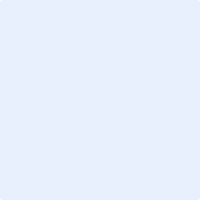 